Termine im Schuljahr 2021/22, 2 Halbjahr: 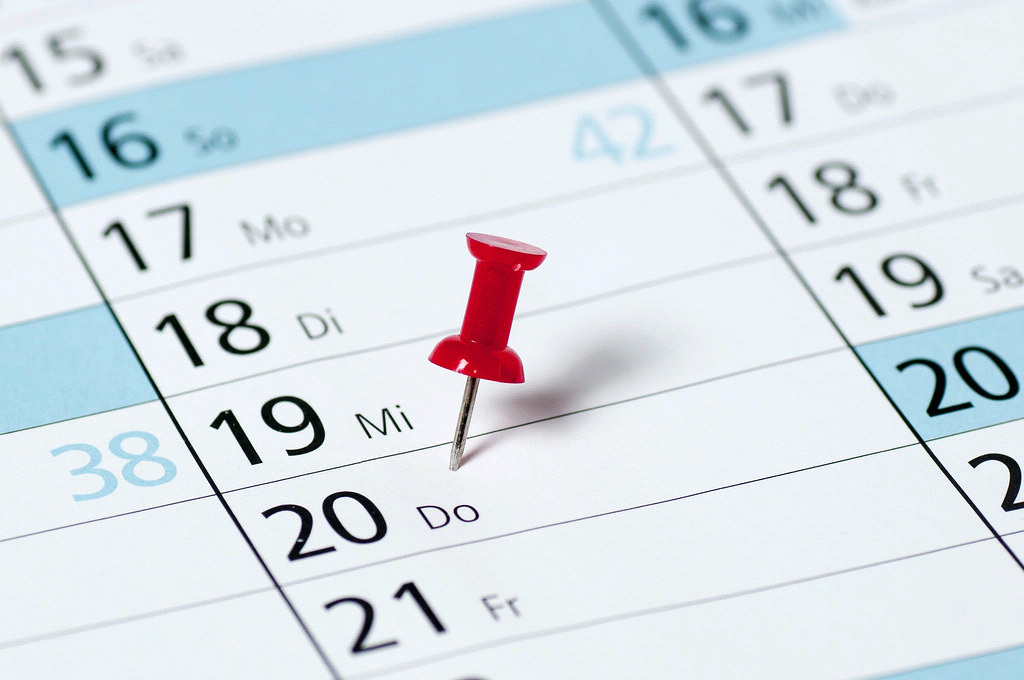 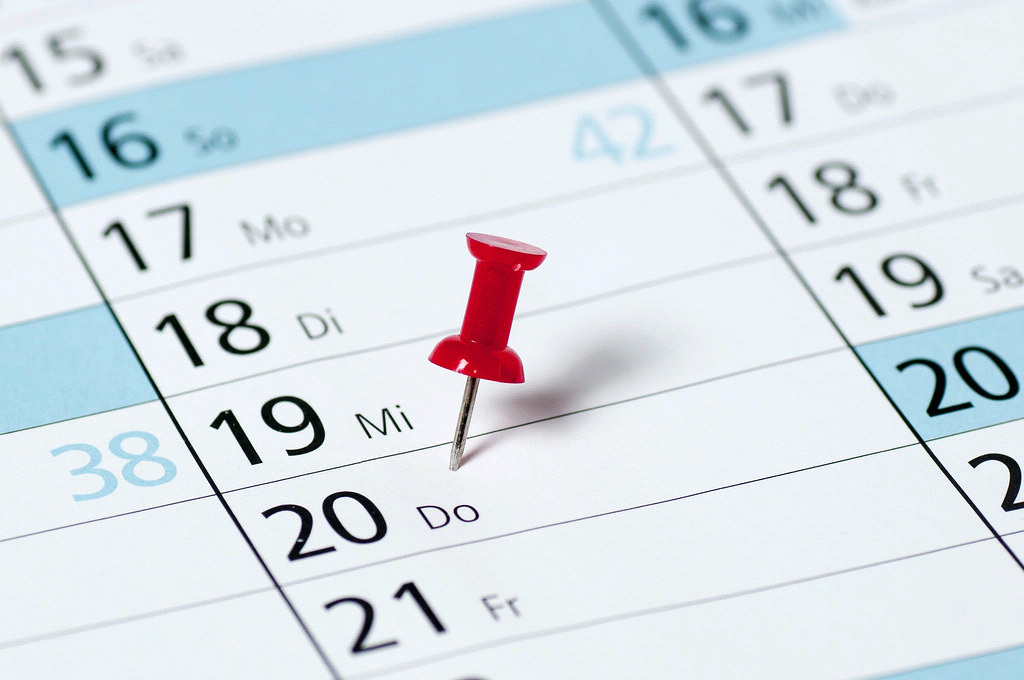 Alle Termine gelten vorbehaltlich der jeweils gültigen Coronaschutzverordnung.Fr., 25.02.22Karneval in allen Klassen(8.00 – 11.30 Uhr, danach U-Schluss)Mo., 28.02.22Beweglicher Ferientag (Rosenmontag)Die., 01.03.22Beweglicher Ferientag (Veilchendienstag)Mo., 28.03.22Ganztagskonferenz – unterrichtsfrei09.04. – 23.04.22OsterferienMo., 25.04.22Ganztagskonferenz – unterrichtsfrei26.04. – 12.05.22Vergleichsarbeiten Klasse 3 – Deutsch, MathematikDie konkreten Durchführungstermine werden innerhalb des Zeitfensters durch die Schule festgelegt (Stand Januar 2022)09. – 12.05.22Klassenfahrt der 4. Schuljahre nach WinterbergNoch nicht terminiert„Mein Körper gehört mir“, Präventionsprojekt gegen sexuellen Missbrauch für die dritten und vierten SchuljahreNoch nicht terminiertSchulkonferenzMi. 18.05.22Elternabend für die Eltern der Schulneulinge 2022/23Fr., 27.05.22Beweglicher Ferientag (Freitag nach Christi Himmelfahrt)Mo., 30.05.22Gemeinschaftsveranstaltung des Lehrerkollegiums (unterrichtsfrei)Fr., 17.06.22Bundesjugendspiele (Freitag nach Fronleichnam)Mi., 22.06.22Zeugnisausgabe Klassen 1 – 3 Fr., 24.06.22Zeugnisausgabe Klasse 425.06. – 08.08.22Sommerferien